Key Steps to Inclusion in Clinical Internship SettingsAuthors: Alice Havel, Susie Wileman, Cathy RoyAdaptech Research NetworkJanuary 17, 2024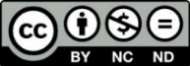 1) Match students to internship sites that can best meet their needs, e.g., sites that are open to providing accessibility supportcan minimize the interaction between the environment and the students’ functional limitationsare physically accessible, geographically convenient2) Provide students with resources in a variety of formats, e.g.,map of the facility chart of daily scheduleglossary of terms video of grading rubricvideos to demonstrate specific skills3) Allow for responsible use of mobile technologycell phones, iPads and tablets have many accessibility features, including software for RecordingVoice-to-textText-to-voicecan use Smart watch tocheck notifications, make calls, and send messages without taking out cell phonehelp manage time by setting reminders and alarms, as well as providing calendar and schedule informationacquaint internship sites with the benefits of assistive technologyadhere to guidelines for confidentiality regarding recording4) Invite students to disclose their need for accommodations focus on the needs and not the diagnosisremember it is a personal choice to discloserespect student confidentiality when communicating with others5) Provide accommodations when requested/required and appropriate some academic accommodations are not relevant in clinical settingsaccommodations must respect patient safety and essential competencies accommodations can be developed through:creative problem solving with student, faculty and on-site supervisors and Access advisor researching literatureseeking role models 6) Ensure communication among stakeholders:roles and responsibilities of various stakeholders, including college administrators, must be cleareach stakeholder has a distinct perspective and knowledge that is importantalthough time consuming, in person or virtual meetings are effective means of communication, especially in regard to accommodations 7) Provide a variety of learning opportunities for stakeholders to address gaps in knowledge: have information online so readily available as needed provide access to accessible materials in various formats, such as audiovisual clipsoffer workshops, including some for onsite supervisors8) Consider relevant legislation and institutional policies on inclusion:academic institutions should have EDI accessibility policies, as well as mechanisms in place to ensure that they are respectedinstitutional EDI policies at the internship setting should also be reviewed.all stakeholders should be familiar with relevant legislation and policies9) Apply Universal Design for Learning (UDL) FrameworkUDL includesProviding multiple means of engagement – the ‘why’ of learning.Providing multiple means of representation – the ‘what’ of learning.Providing multiple means of action and expression – the ‘how’ of learning and assessmentapply framework by implementing the strategies above when deemed appropriate, based on students’ strengths, weaknesses and needs (for everyone who needs them, whether they have a disability or other difficulty that presents a barrier to learning)AcknowledgementEntente Canada-Québec funded the research for this list of strategies for inclusion in internship settings. 